ANSWERS:	1.	Helen Macpherson Smith Theatre2.	Post Office Building3.	Communication Design - The Design Studio features large open plan teaching areas, audio visual 	facilities and a design resource area.4.	Visual Arts – Painting.  Build your specialist skills through practical studio based workshops of 	experimentation and self-discovery5.	Post Office Gallery	6.	Old Sheriff’s Office7.	Camp St Entrance8.	Visual Arts – Printmaking.  Specialized facilities for work in ceramics/3D materials, drawing, 	printmaking, photography and 	painting.9.	Post Office Box Theatre10.	North EntranceNO:FIND:HINT:ANSWER:1.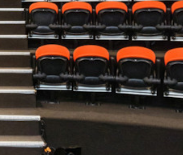 Do you have what it takes to perform?2.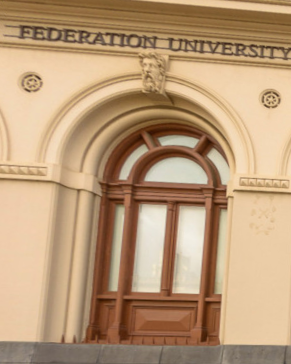 There is lots to see here but there won’t be any letters!3.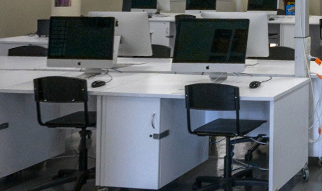 Do you want to be able to communicate on a professional level?4.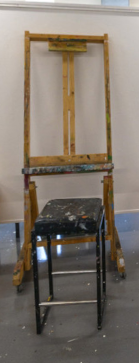 Let your Picasso flow!5.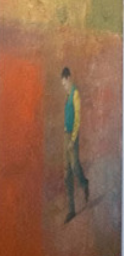 Art on display, but it isn’t being sent anywhere6.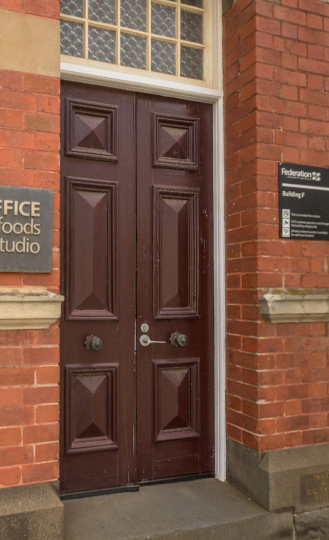 Maybe you would like to perform for the Sheriff in his office?7.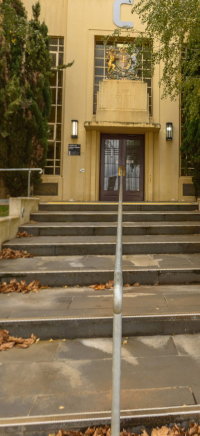 Where making an entrance counts8.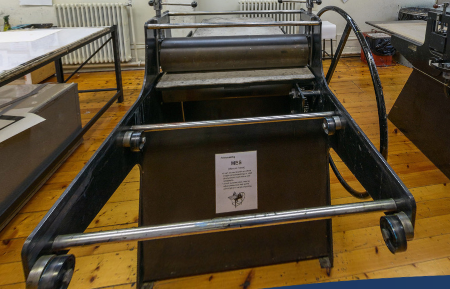 It can be messy working with ink!9.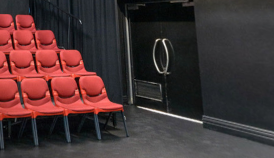 Performing can be done out of a box!10.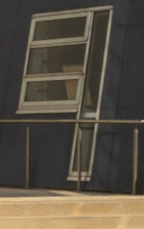 Which direction are you heading in to?